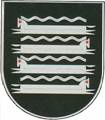 KAIŠIADORIŲ RAJONO SAVIVALDYBĖS ADMINISTRACIJOSDIREKTORIUSĮSAKYMASDĖL LEIDIMŲ ĮRENGTI IŠORINĘ REKLAMĄ IŠDAVIMO TVARKOS APRAŠO PATVIRTINIMO2019 m. rugsėjo 30 d. Nr. V1E-953KaišiadorysVadovaudamasis Lietuvos Respublikos vietos savivaldos įstatymo 29 straipsnio 8 dalies 2 punktu, Lietuvos Respublikos reklamos įstatymo  12 straipsnio 7 dalimi, Išorinės reklamos įrengimo taisyklių, patvirtintų Lietuvos Respublikos ūkio ministro 2013 m. liepos 30 d. įsakymu Nr. 4-670 „Dėl Išorinės reklamos įrengimo taisyklių patvirtinimo“, 20 punktu, atsižvelgdamas į Reklamos kultūros paveldo objektuose, jų teritorijose ir apsaugos zonose įrengimo taisykles, patvirtintas Lietuvos Respublikos kultūros ministro 2005 m. balandžio 13 d.  įsakymu  Nr. ĮV-138 „Dėl Reklamos kultūros paveldo objektuose, jų teritorijose ir apsaugos zonose įrengimo taisykles“:T v i r t i n u pridedamą Leidimų įrengti išorinę reklamą išdavimo tvarkos aprašą.2. Šis įsakymas per vieną mėnesį nuo jo įsigaliojimo dienos gali būti skundžiamas Lietuvos administracinių ginčų komisijos Kauno apygardos skyriui Lietuvos Respublikos ikiteisminio administracinių ginčų nagrinėjimo  tvarkos įstatymo nustatyta tvarka arba Regionų apygardos administracinio  teismo Kauno rūmams Lietuvos Respublikos administracinių bylų teisenos įstatymo nustatyta tvarka.Administracijos direktorius			                     Mindaugas NasevičiusParengė2019-09-30Gražina Bendikienė